Отчёто проведённой профилактической акции «Безопасный газ» в МКОУ «КСОШ№5» на 2019-20уч.год.          11 декабря в нашей школе провели Акцию «Безопасный газ» на тему: «Газ опасным может стать, если правила не знать», с целью пропаганды безопасности пользования газовыми приборами в жизни.Ведущими этой акции были педагог – организатор – Ахмедова Н.Д. и руководитель ОБЖ Абдуллагатов Ч.М.Руководитель  ОБЖ Абдуллагатов Ч.М. провел беседу о газе, о правилах пользования бытовым газом и объяснил как помочь при отравлении угарным газом.Педагог  – организатор – Ахмедова Н.Д. провела с учащимися викторину, игру «Запрещается - разрешается»        В сопровождении с презентацией  учащиеся выступили, читали стихи, участвовали на практической  части нашей акции. Старшеклассники раздали памятки по безопасному пользованию газом в быту  проходящим мимо нашей школы.P/S.  ПРИГЛАСИЛИ РАБОТНИКОВ В СФЕРЕ УСЛУГ ГАЗА, НО ОНИ НАС ПОДВЕЛИ, НЕ ПРИШЛИ.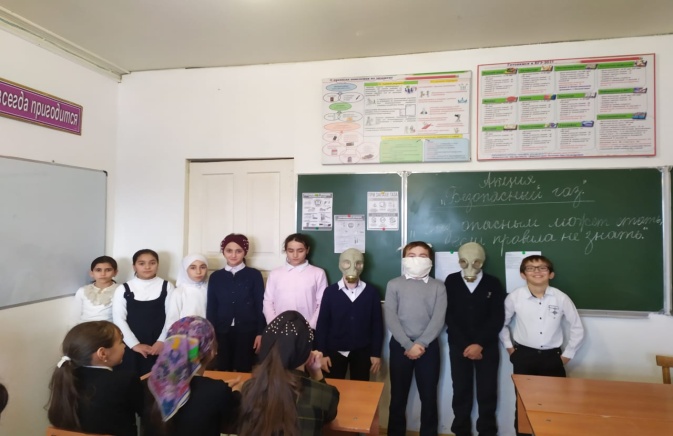 Педагог организатор МКОУ «КСОШ№5»                    Ахмедова Н.Д.